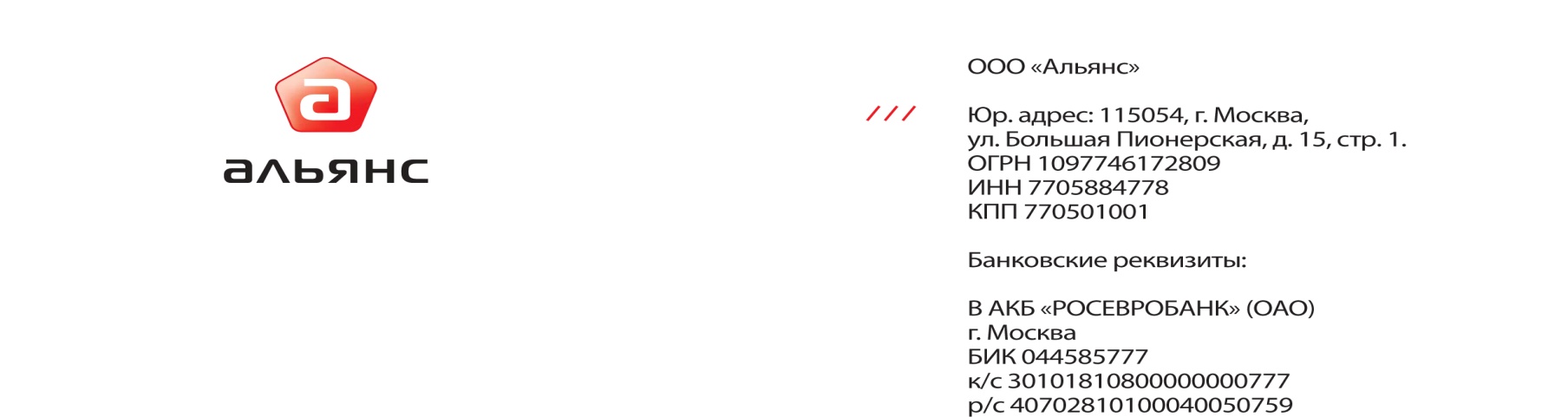 23.11.11г.ЗаявкаНастоящим просим  Вас сообщить о возможности резки следующего сортамента металлопроката:Рулон Оцинкованный 0,6х259 – 19,93 тн.
Рулон Оцинкованный 0,6х360 – 1,634 тн.
Общий тоннаж 21,564 тн.
	
Порезать рулоны на штрипс 0,6х82,5 мм. – 10 тн.
Порезать рулоны на штрипс 0,6х112,5 мм. – 11,564 тн.




Генеральный директор ООО «Альянс»                                                                         /Амосов Д.А./Ответственный: ЕкатеринаРаб.тел.  (495)787-37-33Email : almet2000@mail.ru